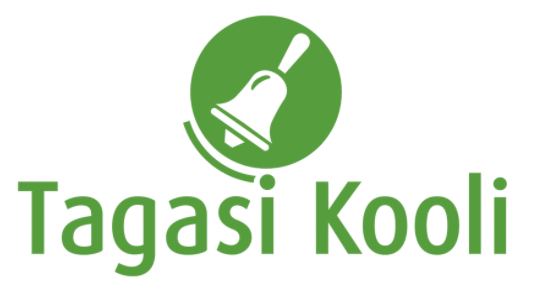 Tööleht “Kuidas kasutada Apple Pencilit disainimisel?" Tänases e-tunnis näed, kuidas Apple Penciliga visandeid teha ning tutvud veidi tätoveerija tööga. Kasuta töölehte nii:enne otseülekande algust arutlege klassisotseülekande ajal joonista külalisesinejaga kaasa ning küsi esinejalt küsimusipärast otseülekannet viige läbi iseseisev või grupitöö õpetaja juhendamiselEnne otseülekande vaatamist arutlege klassis järgmistel teemadelKui paljud teist on Apple Penciliga või muu digitaalse disaini vahenditega kursis?Kui paljud teist on Apple Pencilit või muud digipliiatsit kasutanud varem?Kellele meeldiks tulevikus rohkem disainiga tegeleda?Mida sina ja su klassikaaslased tätoveerimisest teate?Otseülekande ajal joonista külalisesinejaga kaasa ja küsi temalt küsimusiVaru endale pliiats. Kui külalisesinejaga hakkab koi kala joonistama, joonista temaga kaasa. Võid ka ise oma nutitelefonist otsida mõne koi kala foto ning selle järgi joonistada. Joonista siia kasti sisse:Küsi ülekande ajal külalisesinejalt küsimusi nii:Selleks, et saada vastuseid enda jaoks olulistele küsimustele saad YouTube’i otseülekande ajal külalisõpetajalt küsimusi küsida. Selleks lisa vestlusesse või palu õpetajal oma küsimus vestlusesse lisada sellises vormis: Kaari 12. klass, Kurtna Kool. Kuidas saada presidendiks?Ole küsimust sõnastades viisakas ja täpne. Sinu küsimusi näevad kõik, kes samal ajal otseülekannet  vaatavad. Mida varem jõuad küsimused saata, seda suurema tõenäosusega jõuame vastata.Loengujärgsed ülesandedARUTELU GRUPPIDESTõuske püsti ning jagunege kaheks grupis. Esimesse gruppi lähevad need õpilased, kes on tätoveerimise poolt, teise gruppi lähevad õpilased, kes tätoveerimist ei poolda.  Vestelge gruppides ning pange kirja 5 väidet, mis teie seisukohti toetaks. Pange oma väited kirja tabelisse.Siis esitavad grupid kordamööda oma seisukohti. Teine grupp kuulab, paneb kirja vastasgrupi seisukohad tabelisse ning liikmed arutavad taas oma grupis läbi, millised võiksid olla vastuargumendid. Põhjendage oma seisukohti ja mõelge, milline argument on tugev, milline nõrk.BOONUSÜLESANNEVõtke paaridesse. Üks teist on klient, teine disainer. Disainer proovib kliendi kirjelduse põhjal visandada talle sobiva disaini (nt tätoveering, portree või seinamaal). Siis vahetage rolle.Tätoveerimise pooldajate seisukohadTätoveerimise vastaste seisukohad1)2)3)4)5)1)2)3)4)5)